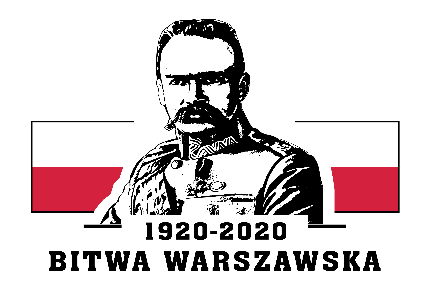                Ustka, dn. 24.04.2020 r.SPROSTOWANIE INFORMACJI Z OTWARCIA OFERTZamawiający: 6 Wojskowy Oddział Gospodarczy w Ustce, działając zgodnie z art. 86 ust. 5 Ustawy z dnia 29 stycznia 2004 r. – Prawo zamówień publicznych (Dz. U. z 2019 r. poz. 1843), zwanej dalej „Ustawą Pzp”, przekazuje informacje z otwarcia ofert, w postępowaniu 
o udzielenie zamówienia publicznego na dostawę środków do utrzymania czystości i higieny  dla 6 WOG Ustka w 2020 roku. Nr spr. 23/WM/6WOG/2020Zadanie nr 4 – dostawa środków do utrzymania czystości i higieny bloku żywnościowego.Kwota jaką zamawiający zamierza przeznaczyć na sfinansowanie zamówienia: 
ogółem 165 000,00 zł brutto.Informacje, o których mowa w art. 86 ust. 5  pkt. 2 i 3 Ustawy Pzp :Powyższa informacja zostaje zamieszczona na platformie zakupowej w dniu 24.04.2020 r.KIEROWNIK ZAMAWIAJĄCEGOKOMENDANTpłk mgr Marek MROCZEKNr OfertyFirmy oraz adresy Wykonawców,którzy złożyli oferty w terminieCenaoferty zł brutto ilości podstawowej 
i w opcjiCzas dostawy przedmiotu zamówienia1PPH “TESS” Małgorzata i Sławomir Maksymowicz Sp. J.ul. Gen. Okulickiego 373-102 Stargard Szczeciński117 721,86 zł104 003,08 zł20 dni5Doktor Leks Sp. Z o.o.ul. Klecińska 554-413 Wrocław166 103,26 zł144 968,61 zł30 dni7NATURAL Cezary SzajrychAl. Grunwaldzka 30380-298 Gdańsk105 436,85 zł92 401,50 zł30 dni